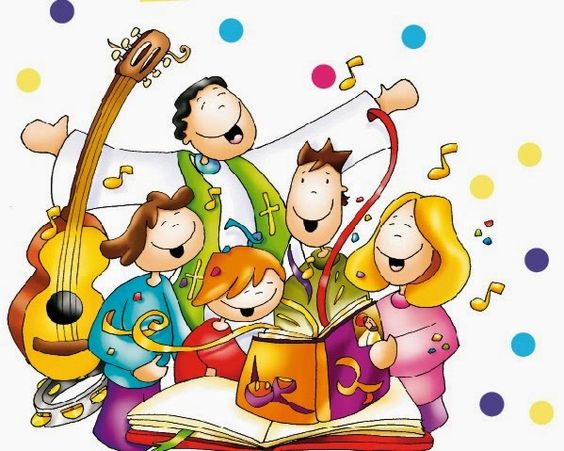 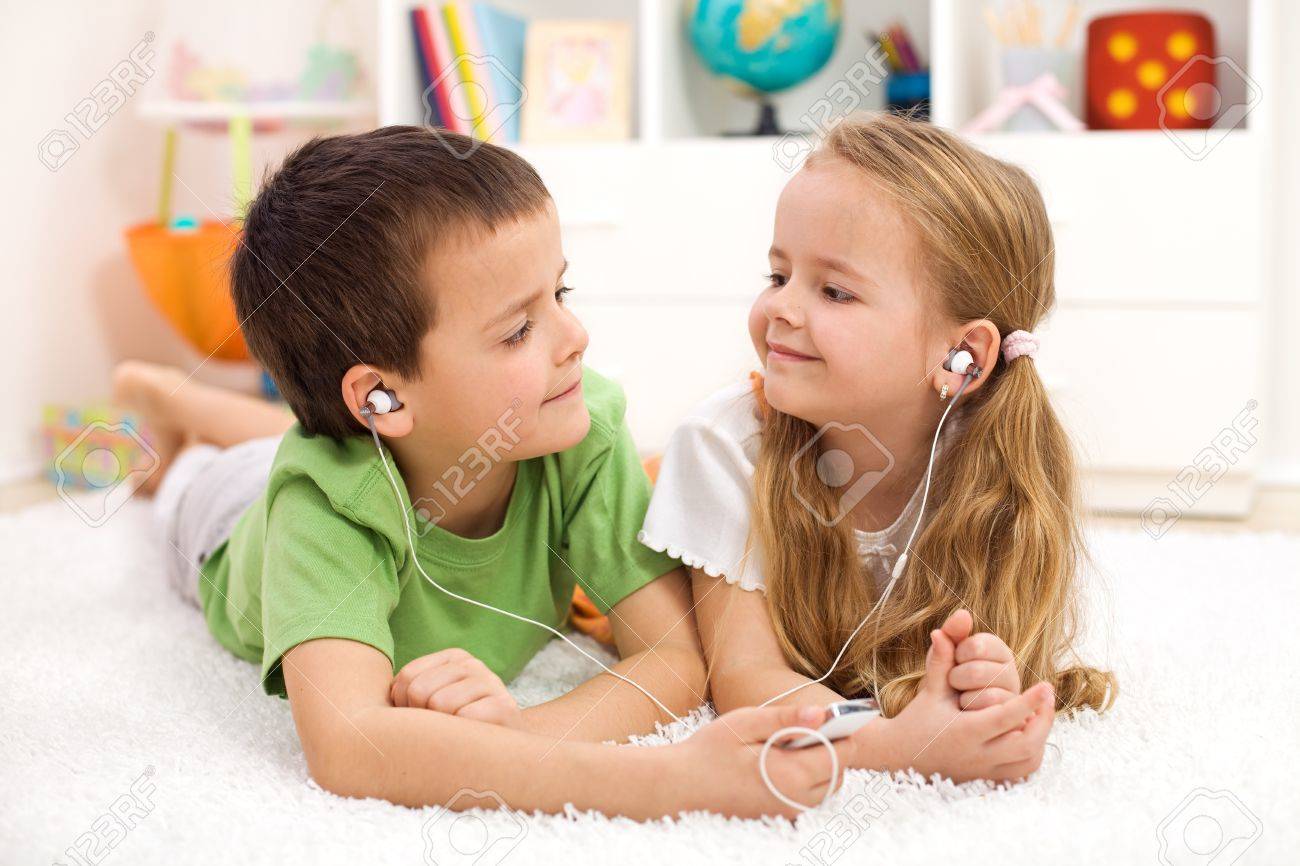 REGALA LA VALIOSA MONEDADE TU CORAZÓN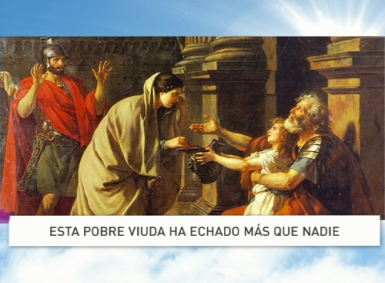 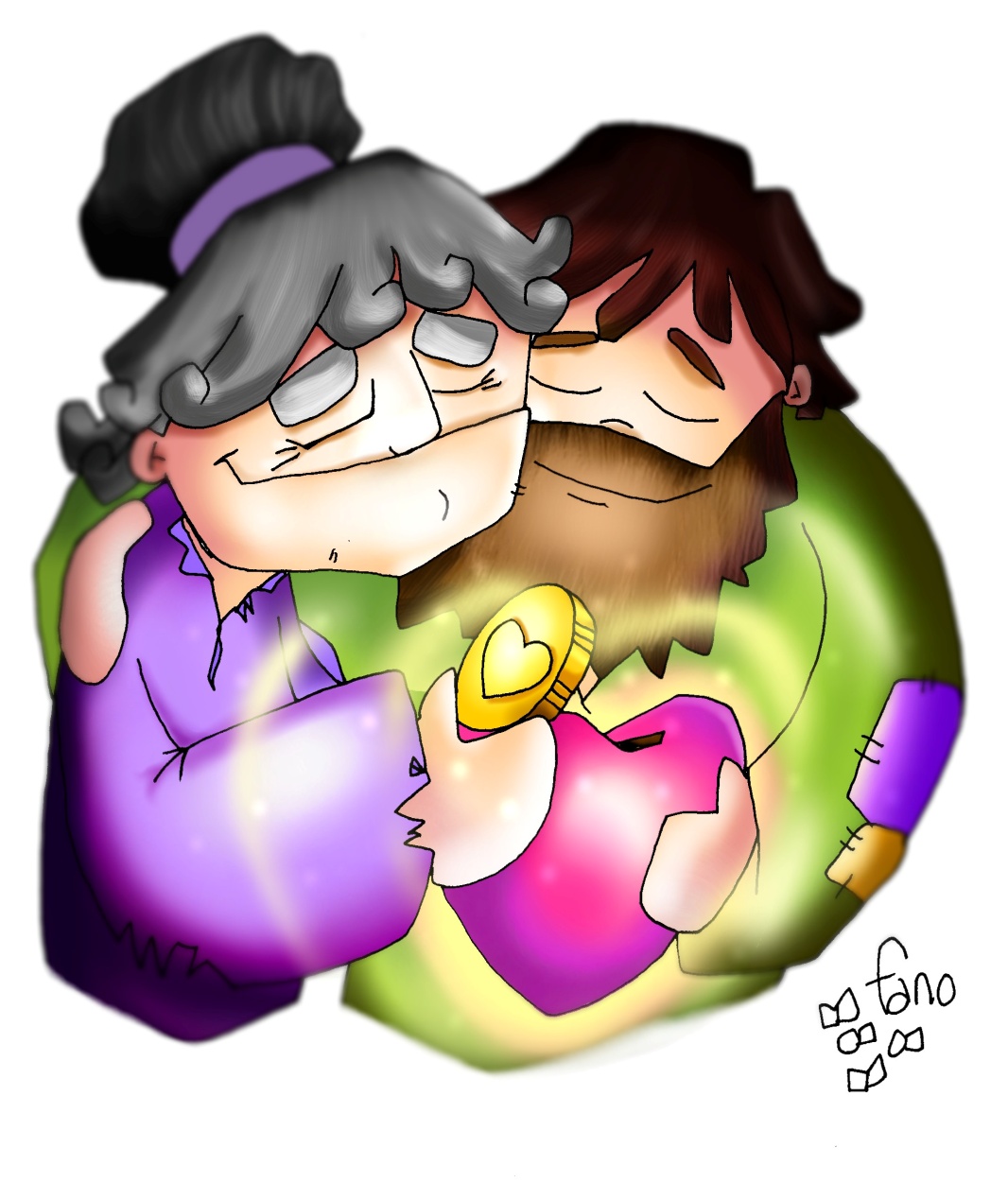 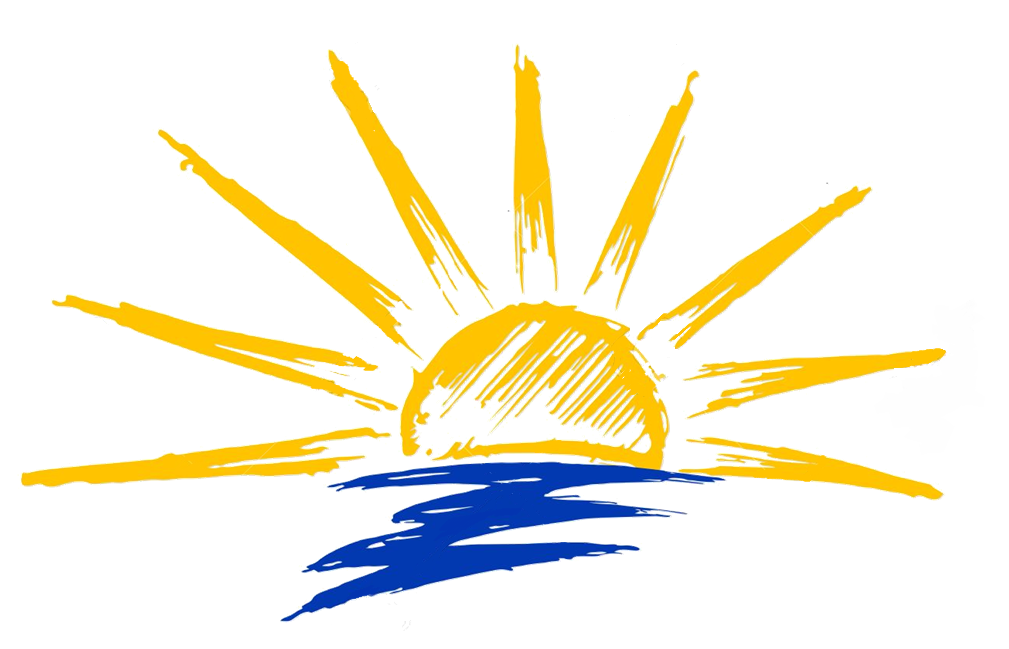 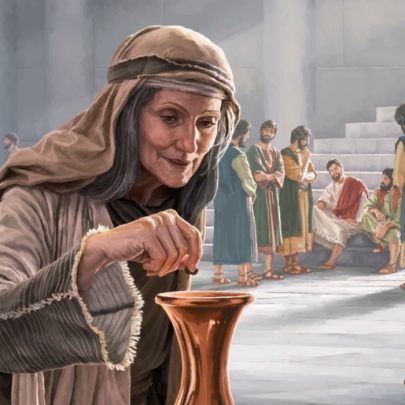 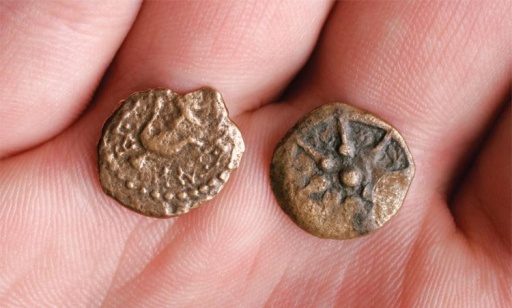 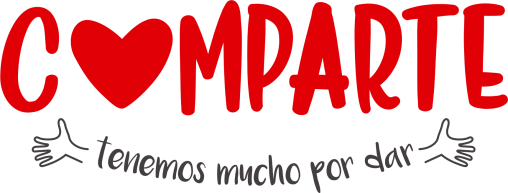 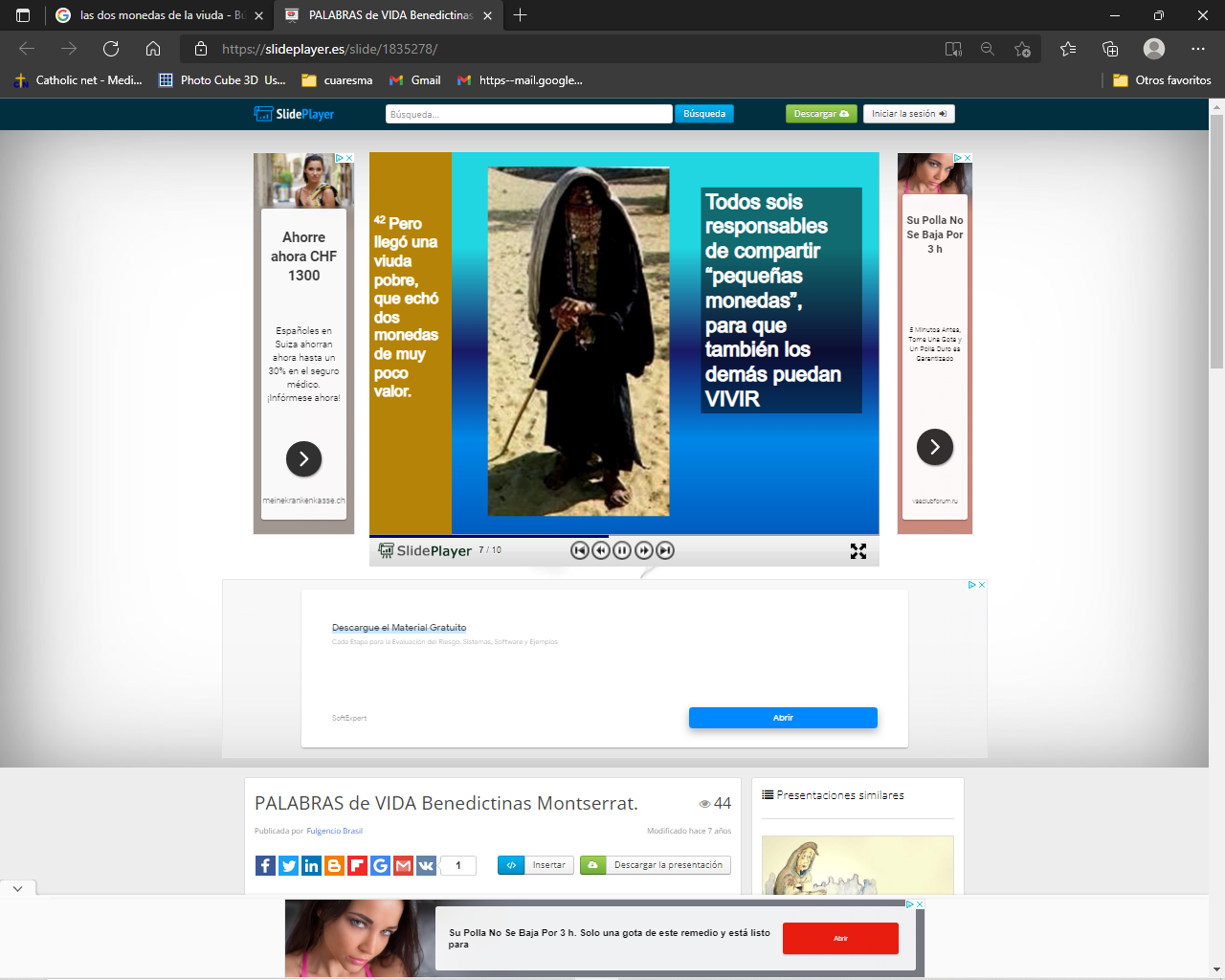 